“How do I book the Stiles student kitchen??” Everything you need to know is explained below!1. Fill out the Stiles Kitchen Quiz. It focuses on kitchen essentials such as food handling, hygiene, and clean-up. 2. Check the Stiles Kitchen Calendar for availabilities. 3. As soon as you know that the kitchen is available at your chosen date and time, fill out the Kitchen Request form. Please plan ahead! Requests must be made more than 24 hrs before reservation time.4. We'll send you an email to let you know that your reservation has been approved and to make arrangements with you to let you into the kitchen on your chosen date. We will respond to your request within 24 hours.5. Before leaving the kitchen, please scan the QR code to complete a Check Out Form. Remember to attach a picture of the clean kitchen! The kitchen is stocked with a supply of flour, sugar, and various oils and condiments. We also stock foil, parchment paper, plastic wrap, paper cupcake liners, and take-out containers. You may keep food in the fridge; however, we ask that you label the food with your name and date, and that you remove the food within a week. Contact either kitchen managers (Minh and Shannon) if you have any questions about what’s currently available in the kitchen. Happy Cooking! Minh & Shannon 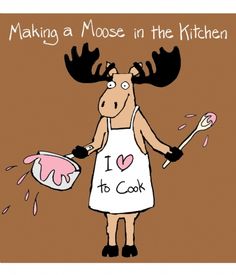 Minh Nguyen | minh.a.nguyen@yale.edu |  503 329 4158Shannon Compton | shannon.compton@yale.edu | 908-251-3127